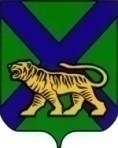 Территориальная ИЗБИРАТЕЛЬНАЯ КОМИССИЯ
Партизанского районаРЕШЕНИЕОб установлении списка избранных депутатов  муниципального комитета Сергеевского сельского поселения Партизанского муниципального района по многомандатному (одномандатному) избирательному округу  В  соответствии с  частью 16 статьи 81  Избирательного кодекса Приморского края и решением территориальной избирательной комиссии Партизанского района от 18.12.2018 № 691/158 «Об определении результатов    дополнительных выборов депутатов муниципального комитета Сергеевского сельского поселения Партизанского муниципального района по многомандатному (десятимандатному) избирательному округу», руководствуясь подпунктом 21 части 2 статьи 28 Избирательного кодекса Приморского края, территориальная избирательная комиссия Партизанского районаРЕШИЛА:	1. Установить список  избранных депутатов муниципального комитета Сергеевского сельского поселения Партизанского муниципального  района по многомандатному (десятимандатному) избирательному округу: - Конкин Василий Владимирович;                                           - Молчанов Артем Андреевич;                                                 - Пискун Евгений Анатольевич;                                                - Суханов Сергей Васильевич.                                                       2. Опубликовать данное решение в общественно - политической газете  Партизанского района «Золотая Долина» и разместить на сайтах Избирательной комиссии Приморского края и администрации Партизанского муниципального района в разделе «Территориальная избирательная комиссия Партизанского района» в информационно-телекоммуникационной сети Интернет.         3. Направить выписку данного решения в муниципальный комитет Сергеевского сельского поселения  Партизанского муниципального района.18.12.2018      с. Владимиро-Александровское           № 692/158Председатель комиссииЖ.А. ЗапорощенкоСекретарь комиссииТ.И. Мамонова